						27 August 2020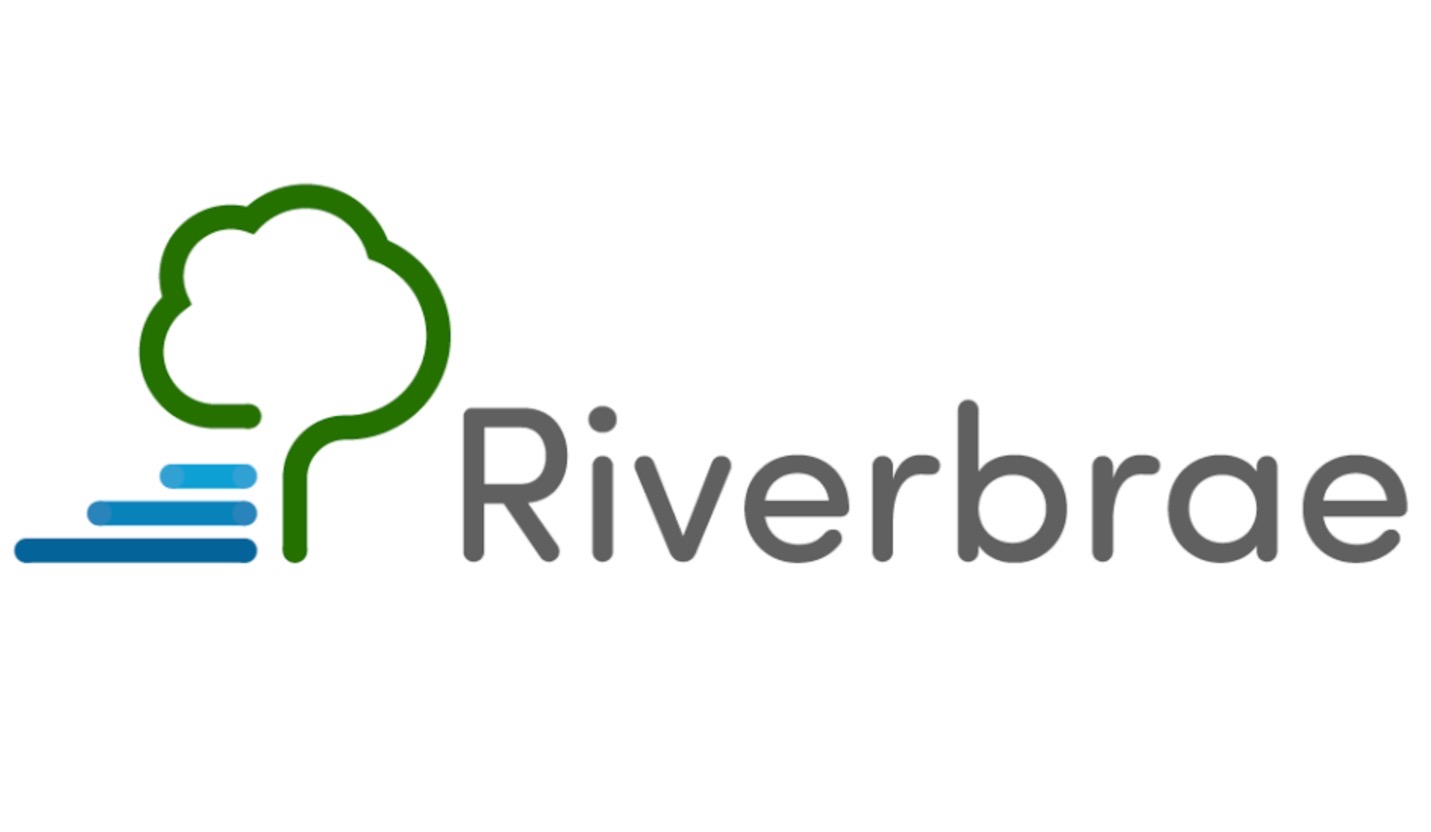 Dear Parent / CarerThank you for your continued support during the unusual set of circumstances that we all find ourselves in.  The children have settled quickly back into their class routines.The staff have worked hard to support our children and young people with a focus on their wellbeing seen as a priority.  We are very proud of the Riverbrae community and how well we have all worked together during these very uncertain times.Can we remind parents of the importance of signing up to the new Council Parent Portal system.  ParentsPortal - http://www.renfrewshire.gov.uk/schools/parentsportal. If you have any difficulties getting access please phone the school office, who will be happy to assist you with any problems you are experiencing.As we continue to have a focus on the Health & Wellbeing of all our children and young people we are looking to use our outdoor spaces as much as possible.  Can I please ask that you provide your child with appropriate outdoor wear such as a warm waterproof jacket, waterproof trousers and wellies/walking boot type footwear.As we continue to be a Health Promoting School can I ask, for your ongoing support that you send your child into school with a healthy snack, if possible.Contact:We continue to monitor our communication to ensure that all enquiries are dealt with as quickly as possible and if you need to get in touch with us you can do so by: Emailing our school enquiries mailbox – riverbraeenquiries@renfrewshire.gov.ukReplying to any school textVia google classroomsBy telephoning the school on 0300 300 1372The school App – General information for pupils & staffPlease also follow us on Twitter and view some of the wonderful work that some of our children and young people are doing at home. Leadership Equity Ambition Respect Nurture 